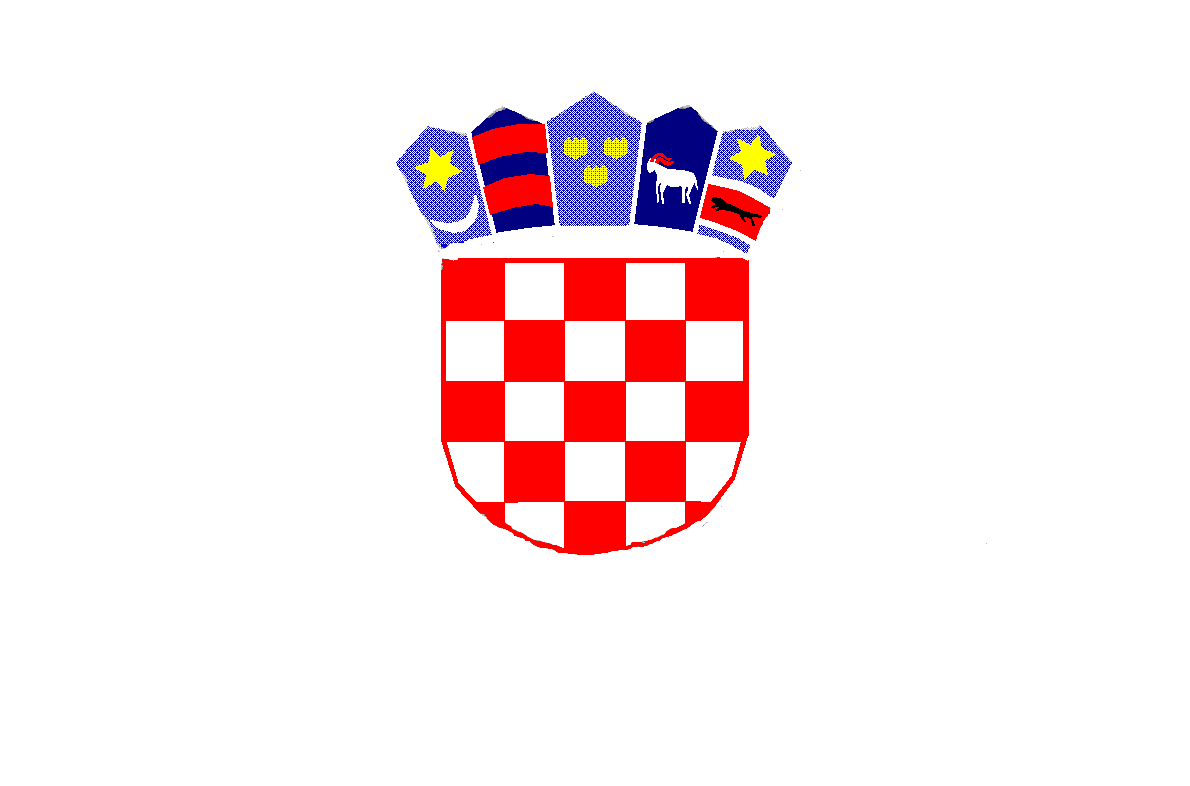 REPUBLIKA HRVATSKAMEĐIMURSKA ŽUPANIJAOPĆINA MALA SUBOTICAOSNOVNA ŠKOLATOMAŠA GORIČANCAMALA SUBOTICA						Glavna 55, 40321 Mala SuboticaKLASA: 003-06/20-01/10URBROJ: 2109-35/01-20-1Mala Subotica, 27.10.2020.		P O Z I VPozivamo Vas na 51. elektronsku  sjednicu Školskog odbora koja će se održati u četvrtak, 29. listopada 2020. godine od 9,00-12,00 sati putem e-maila.Dnevni red:Usvajanje zapisnika s 50. sjednice Školskog odbora Prijedlog ravnateljice za zapošljavanje kandidata po raspisanim natječajimaOstala pitanja. Predsjednik  Školskog odbora: Josip Halić